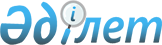 Қазығұрт аудандық мәслихатының 2011 жылғы 20 желтоқсандағы № 49/392-IV "2012-2014 жылдарға арналған аудандық бюджет туралы" шешіміне өзгерістер
енгізу туралы
					
			Күшін жойған
			
			
		
					Оңтүстік Қазақстан облысы Қазығұрт аудандық мәслихатының 2012 жылғы 11 қаңтардағы N 50/395-IV шешімі. Оңтүстік Қазақстан облысы Қазығұрт ауданының Әділет басқармасында 2012 жылғы 26 қаңтарда N 14-6-153 тіркелді. Қолданылу мерзімінің аяқталуына байланысты шешімнің күші жойылды - (Оңтүстік Қазақстан облысы Қазығұрт аудандық мәслихатының 2013 жылғы 1 ақпандағы № 16 хатымен)      Ескерту. Қолданылу мерзімінің аяқталуына байланысты шешімнің күші жойылды - (Оңтүстік Қазақстан облысы Қазығұрт аудандық мәслихатының 01.02.2013 № 16 хатымен).

      Қазақстан Республикасының 2008 жылғы 4 желтоқсандағы Бюджет кодексінің 109-бабының 5-тармағына, Қазақстан Республикасының 2001 жылғы 23 қаңтардағы "Қазақстан Республикасындағы жергілікті мемлекеттік басқару және өзін-өзі басқару туралы" Заңының 6-бабының 1-тармағының 1) тармақшасына және Оңтүстік Қазақстан облыстық мәслихатының 2011 жылғы 27 желтоқсандағы № 48/469-ІV "2012-2014 жылдарға арналған облыстық бюджет туралы" Оңтүстік Қазақстан облыстық мәслихатының 2011 жылғы 7 желтоқсандағы № 47/450-ІV шешіміне өзгерістер мен толықтырулар енгізу туралы" Нормативтік құқықтық актілерді мемлекеттік тіркеу тізілімінде № 2067 тіркелген шешіміне сәйкес Қазығұрт аудандық мәслихаты ШЕШІМ ЕТТІ:



      1. "2012-2014 жылдарға арналған аудандық бюджет туралы" Қазығұрт аудандық мәслихатының 2011 жылғы 20 желтоқсандағы № 49/392-IV шешіміне (Нормативтік құқықтық актілерді мемлекеттік тіркеу тізілімінде № 14-6-152 тіркелген), мынадай өзгерістер енгізілсін:



      1 - тармақ жаңа редакцияда жазылсын:

      «1. Қазығұрт ауданының 2012-2014 жылдарға арналған аудандық бюджеті тиісінше 1 қосымшасы, оның ішінде 2012 жылға мынадай көлемде бекітілсін:

      1) кiрiстер – 10 852 832 мың теңге, оның iшiнде:

      салықтық түсiмдер – 838 105 мың теңге;

      салықтық емес түсiмдер – 4 516 мың теңге;

      негізгі капиталды сатудан түсетін түсімдер – 15 798 мың теңге;

      трансферттер түсiмi – 9 994 413 мың теңге;

      2) шығындар – 10 860 261 мың теңге;

      3) таза бюджеттік кредиттеу – 18 627 мың теңге;

      бюджеттік кредиттер – 29 124 мың теңге;

      бюджеттік кредиттерді өтеу – 10 497 мың теңге;

      4) қаржы активтерімен операциялар бойынша сальдо – 0 мың теңге;

      қаржы активтерін сатып алу – 0 мың теңге;

      5) бюджет тапшылығы (профициті) - -26056 мың теңге;

      6) бюджет тапшылығын қаржыландыру (профицитін пайдалану) – 26056 мың теңге.».



      Көрсетілген шешімнің 1, 2, 3, 6 қосымшалары осы шешімнің 1, 2, 3, 4 қосымшаларына сәйкес жаңа редакцияда жазылсын.



      2. Осы шешім 2012 жылдың 1 қаңтарынан бастап қолданысқа енгізіледі.      Аудандық мәслихат сессиясының төрағасы     С.Сапаралиев      Аудандық мәслихат хатшысының

      міндетін атқарушы                          Н.Әлібек

Қазығұрт аудандық мәслихаттың 2012 жылғы

11 қаңтардағы № 50/395-ІV шешіміне

1-қосымшаҚазығұрт аудандық мәслихаттың 2011 жылғы

20 желтоқсандағы № 49/392-ІV шешіміне

1-қосымша       2012 жылға арналған аудандық бюджет      

Қазығұрт аудандық мәслихаттың 2012 жылғы

11 қаңтардағы № 50/395-ІV шешіміне

2-қосымшаҚазығұрт аудандық мәслихаттың 2011 жылғы

20 желтоқсандағы № 49/392-ІV шешіміне

2-қосымша       2013 жылға арналған аудандық бюджет

Қазығұрт аудандық мәслихаттың 2012 жылғы

11 қаңтардағы № 50/395-ІV шешіміне

3-қосымшаҚазығұрт аудандық мәслихаттың 2011 жылғы

20 желтоқсандағы № 49/392-ІV шешіміне

3-қосымша       2014 жылға арналған аудандық бюджет      

Қазығұрт аудандық мәслихаттың

2012 жылғы 11 қаңтардағы № 50 /395 -IV

шешіміне 4 қосымшаҚазығұрт аудандық мәслихаттың

2011 жылғы 20 желтоқсандағы № 49/392-IV

шешіміне 6 қосымша
					© 2012. Қазақстан Республикасы Әділет министрлігінің «Қазақстан Республикасының Заңнама және құқықтық ақпарат институты» ШЖҚ РМК
				СанатыСанатысомасы, мың теңгеСыныбыСыныбыСыныбысомасы, мың теңгеIшкi сыныбыIшкi сыныбысомасы, мың теңгеАтауысомасы, мың теңгеІ. КІРІСТЕР108528321Салықтық түсімдер838105101Табыс салығы1897461012Жеке табыс салығы189746103Әлеуметтiк салық1514471031Әлеуметтік салық151447104Меншiкке салынатын салықтар4728931041Мүлiкке салынатын салықтар4309351043Жер салығы85761044Көлiк құралдарына салынатын салық312881045Бірыңғай жер салығы2094105Тауарларға, жұмыстарға және қызметтерге салынатын iшкi салықтар166981052Акциздер47531053Табиғи және басқа ресурстарды пайдаланғаны үшiн түсетiн түсiмдер32931054Кәсiпкерлiк және кәсiби қызметтi жүргiзгенi үшiн алынатын алымдар81951055Құмар ойын бизнеске салық457108Заңдық мәнді іс-әрекеттерді жасағаны және (немесе) оған уәкілеттігі бар мемлекеттік органдар немесе лауазымды адамдар құжаттар бергені үшін алынатын міндетті төлемдер73211081Мемлекеттік баж73212Салықтық емес түсiмдер4516201Мемлекеттік меншіктен түсетін кірістер20642013Мемлекет меншігіндегі акциялардың мемлекеттік пакетіне дивидендтер132015Мемлекет меншігіндегі мүлікті жалға беруден түсетін кірістер2051206Басқа да салықтық емес түсiмдер24522061Басқа да салықтық емес түсiмдер24523Негізгі капиталды сатудан түсетін түсімдер15798303Жердi және материалдық емес активтердi сату157983031Жерді сату157984Трансферттер түсімі9994413402Мемлекеттiк басқарудың жоғары тұрған органдарынан түсетiн трансферттер99944134022Облыстық бюджеттен түсетiн трансферттер9994413Бюджеттік сыныптаманың кодыБюджеттік сыныптаманың кодыБюджеттік сыныптаманың кодыБюджеттік сыныптаманың кодыБюджеттік сыныптаманың кодыСомасы,

мың теңгеАтауыСомасы,

мың теңгеII.ШЫҒЫНДАР10 860 26101Жалпы сипаттағы мемлекеттiк қызметтер290 4911Мемлекеттiк басқарудың жалпы функцияларын орындайтын өкiлдi, атқарушы және басқа органдар267 501112Аудан (облыстық маңызы бар қала) мәслихатының аппараты14 714001Аудан (облыстық маңызы бар қала) мәслихатының қызметін қамтамасыз ету жөніндегі қызметтер14 714122Аудан (облыстық маңызы бар қала) әкімінің аппараты92 639001Аудан (облыстық маңызы бар қала) әкімінің қызметін қамтамасыз ету жөніндегі қызметтер92 639123Қаладағы аудан, аудандық маңызы бар қала, кент, ауыл (село), ауылдық (селолық) округ әкімінің аппараты160 148001Қаладағы аудан, аудандық маңызы бар қаланың, кент, ауыл (село), ауылдық (селолық) округ әкімінің қызметін қамтамасыз ету жөніндегі қызметтер158 948022Мемлекеттік органдардың күрделі шығыстары1 2002Қаржылық қызмет1 000459Ауданның (облыстық маңызы бар қаланың) экономика және қаржы бөлімі1 000003Салық салу мақсатында мүлікті бағалауды жүргізу1 0009Жалпы сипаттағы өзге де мемлекеттiк қызметтер21 990459Ауданның (облыстық маңызы бар қаланың) экономика және қаржы бөлімі21 990001Экономикалық саясатты, қалыптастыру мен дамыту, мемлекеттік жоспарлау ауданның (облыстық маңызы бар қаланың) бюджеттік атқару және коммуналдық меншігін басқару саласындағы мемлекеттік саясатты іске асыру жөніндегі қызметтер21 490015Мемлекеттік органдардың күрделі шығыстары50002Қорғаныс12 4981Әскери мұқтаждар11 448122Аудан (облыстық маңызы бар қала) әкімінің аппараты11 448005Жалпыға бірдей әскери міндетті атқару шеңберіндегі іс-шаралар11 4482Төтенше жағдайлар жөнiндегi жұмыстарды ұйымдастыру1 050122Аудан (облыстық маңызы бар қала) әкімінің аппараты1 050006Аудан (облыстық маңызы бар қала) ауқымындағы төтенше жағдайлардың алдын алу және оларды жою525007Аудандық (қалалық) ауқымдағы дала өрттерінің, сондай-ақ мемлекеттік өртке қарсы қызмет органдары құрылмаған елдi мекендерде өрттердің алдын алу және оларды сөндіру жөніндегі іс-шаралар52504Бiлiм беру5 753 4521Мектепке дейiнгi тәрбие және оқыту476 413464Ауданның (облыстық маңызы бар қаланың) білім бөлімі476 413009Мектепке дейінгі тәрбие ұйымдарының қызметін қамтамасыз ету364 808021Мектеп мұғалімдеріне және мектепке дейінгі ұйымдардың тәрбиешілеріне біліктілік санаты үшін қосымша ақы көлемін ұлғайту111 6052Бастауыш, негізгі орта және жалпы орта білім беру4 137 038123Қаладағы аудан, аудандық маңызы бар қала, кент, ауыл (село), ауылдық (селолық) округ әкімінің аппараты4 012005Ауылдық (селолық) жерлерде балаларды мектепке дейін тегін алып баруды және кері алып келуді ұйымдастыру4 012464Ауданның (облыстық маңызы бар қаланың) білім бөлімі4 133 026003Жалпы білім беру4 117 228006Балаларға қосымша білім беру15 7989Бiлiм беру саласындағы өзге де қызметтер1 140 001464Ауданның (облыстық маңызы бар қаланың) білім бөлімі98 590001Жергілікті деңгейде білім беру саласындағы мемлекеттік саясатты іске асыру жөніндегі қызметтер11 910005Ауданның (облыстық маңызы бар қаланың) мемлекеттік білім беру мекемелер үшін оқулықтар мен оқу-әдiстемелiк кешендерді сатып алу және жеткізу43 522007Аудандық (қалалалық) ауқымдағы мектеп олимпиадаларын және мектептен тыс іс-шараларды өткiзу321015Жетім баланы (жетім балаларды) және ата-аналарының қамқорынсыз қалған баланы (балаларды) күтіп-ұстауға асыраушыларына ай сайынғы ақшалай қаражат төлемдері27 423020Үйде оқытылатын мүгедек балаларды жабдықпен, бағдарламалық қамтыммен қамтамасыз ету15 414472Ауданның (облыстық маңызы бар қаланың) құрылыс, сәулет және қала құрылысы бөлімі1 041 411037Білім беру объектілерін салу және реконструкциялау1 041 41106Әлеуметтiк көмек және әлеуметтiк қамсыздандыру383 2432Әлеуметтiк көмек359 510451Ауданның (облыстық маңызы бар қаланың) жұмыспен қамту және әлеуметтік бағдарламалар бөлімі359 510002Еңбекпен қамту бағдарламасы49 195005Мемлекеттік атаулы әлеуметтік көмек2 362006Тұрғын үй көмегі13 285007Жергілікті өкілетті органдардың шешімі бойынша мұқтаж азаматтардың жекелеген топтарына әлеуметтік көмек15 065010Үйден тәрбиеленіп оқытылатын мүгедек балаларды материалдық қамтамасыз ету791014Мұқтаж азаматтарға үйде әлеуметтiк көмек көрсету23 92501618 жасқа дейінгі балаларға мемлекеттік жәрдемақылар228 789017Мүгедектерді оңалту жеке бағдарламасына сәйкес, мұқтаж мүгедектерді міндетті гигиеналық құралдарымен қамтамасыз етуге және ымдау тілі мамандарының, жеке көмекшілердің қызмет көрсету6 873023Жұмыспен қамту орталықтарының қызметін қамтамасыз ету19 2259Әлеуметтiк көмек және әлеуметтiк қамтамасыз ету салаларындағы өзге де қызметтер23 733451Ауданның (облыстық маңызы бар қаланың) жұмыспен қамту және әлеуметтік бағдарламалар бөлімі23 733001Жергілікті деңгейде халық үшін әлеуметтік бағдарламаларды жұмыспен қамтуды қамтамасыз етуді іске асыру саласындағы мемлекеттік саясатты іске асыру жөніндегі қызметтер20 945011Жәрдемақыларды және басқа да әлеуметтік төлемдерді есептеу, төлеу мен жеткізу бойынша қызметтерге ақы төлеу2 78807Тұрғын үй-коммуналдық шаруашылық1 733 4012Коммуналдық шаруашылық1 654 423458Ауданның (облыстық маңызы бар қаланың) тұрғын үй-коммуналдық шаруашылығы, жолаушылар көлігі және автомобиль жолдары бөлімі35 111012Сумен жабдықтау және су бөлу жүйесінің қызмет етуі35 111472Ауданның (облыстық маңызы бар қаланың) құрылыс, сәулет және қала құрылысы бөлімі1 619 312006Сумен жабдықтау жүйесін дамыту1 619 3123Елді-мекендерді көркейту78 978123Қаладағы аудан, аудандық маңызы бар қала, кент, ауыл (село), ауылдық (селолық) округ әкімінің аппараты6 700011Елді мекендерді абаттандыру мен көгалдандыру6 700458Ауданның (облыстық маңызы бар қаланың) тұрғын үй-коммуналдық шаруашылығы, жолаушылар көлігі және автомобиль жолдары бөлімі72 278015Елдi мекендердегі көшелердi жарықтандыру3 078016Елдi мекендердiң санитариясын қамтамасыз ету3 000018Елдi мекендердi абаттандыру және көгалдандыру66 20008Мәдениет, спорт, туризм және ақпараттық кеңістiк196 6681Мәдениет саласындағы қызмет75 650455Ауданның (облыстық маңызы бар қаланың) мәдениет және тілдерді дамыту бөлімі75 650003Мәдени-демалыс жұмысын қолдау70 530005Зоопарктер мен дендропарктердiң жұмыс iстеуiн қамтамасыз ету5 1202Спорт52 344465Ауданның (облыстық маңызы бар қаланың) Дене шынықтыру және спорт бөлімі52 344005Ұлттық және бұқаралық спорт түрлерін дамыту49 994006Аудандық (облыстық маңызы бар қалалық) деңгейде спорттық жарыстар өткiзу1 130007Әртүрлi спорт түрлерi бойынша аудан (облыстық маңызы бар қала) құрама командаларының мүшелерiн дайындау және олардың облыстық спорт жарыстарына қатысуы1 2203Ақпараттық кеңiстiк41 470455Ауданның (облыстық маңызы бар қаланың) мәдениет және тілдерді дамыту бөлімі33 125006Аудандық (қалалық) кiтапханалардың жұмыс iстеуi33 125456Ауданның (облыстық маңызы бар қаланың) ішкі саясат бөлімі8 345002Газеттер мен журналдар арқылы мемлекеттік ақпараттық саясат жүргізу жөніндегі қызметтер7 045005Телерадио хабарларын тарату арқылы мемлекеттік ақпараттық саясатты жүргізу жөніндегі қызметтер1 3009Мәдениет, спорт, туризм және ақпараттық кеңiстiктi ұйымдастыру жөнiндегi өзге де қызметтер27 204455Ауданның (облыстық маңызы бар қаланың) мәдениет және тілдерді дамыту бөлімі5 728001Жергілікті деңгейде тілдерді және мәдениетті дамыту саласындағы мемлекеттік саясатты іске асыру жөніндегі қызметтер5 728456Ауданның (облыстық маңызы бар қаланың) ішкі саясат бөлімі14 287001Жергілікті деңгейде ақпарат, мемлекеттілікті нығайту және азаматтардың әлеуметтік сенімділігін қалыптастыру саласында мемлекеттік саясатты іске асыру жөніндегі қызметтер7 900003Жастар саясаты саласындағы өңірлік бағдарламаларды iске асыру6 387465Ауданның (облыстық маңызы бар қаланың) Дене шынықтыру және спорт бөлімі7 189001Жергілікті деңгейде дене шынықтыру және спорт саласындағы мемлекеттік саясатты іске асыру жөніндегі қызметтер7 18909Отын-энергетика кешенi және жер қойнауын пайдалану1 861 4079Отын-энергетика кешені және жер қойнауын пайдалану саласындағы өзге де қызметтер1 861 407472Ауданның (облыстық маңызы бар қаланың) құрылыс, сәулет және қала құрылысы бөлімі1 861 407009Жылу-энергетикалық жүйені дамыту1 861 40710Ауыл, су, орман, балық шаруашылығы, ерекше қорғалатын табиғи аумақтар, қоршаған ортаны және жануарлар дүниесін қорғау, жер қатынастары210 0741Ауыл шаруашылығы40 014454Ауданның (облыстық маңызы бар қаланың) кәсіпкерлік және ауыл шаруашылығы бөлімі4 972099Ауылдық елді мекендердегі әлеуметтік сала мамандарын әлеуметтік қолдау шараларын іске асыру4 972473Ауданның (облыстық маңызы бар қаланың) ветеринария бөлімі35 042001Жергілікті деңгейде ветеринария саласындағы мемлекеттік саясатты іске асыру жөніндегі қызметтер7 333005Мал көмінділерінің (биотермиялық шұңқырлардың) жұмыс істеуін қамтамасыз ету1 700006Ауру жануарларды санитарлық союды ұйымдастыру1 284007Қаңғыбас иттер мен мысықтарды аулауды және жоюды ұйымдастыру3 210008Алып қойылатын және жойылатын ауру жануарлардың, жануарлардан алынатын өнімдер мен шикізаттың құнын иелеріне өтеу1 070009Жануарлардың энзоотиялық аурулары бойынша ветеринариялық іс-шараларды жүргізу20 4456Жер қатынастары10 449463Ауданның (облыстық маңызы бар қаланың) жер қатынастары бөлімі10 449001Аудан (облыстық маңызы бар қала) аумағында жер қатынастарын реттеу саласындағы мемлекеттік саясатты іске асыру жөніндегі қызметтер10 4499Ауыл, су, орман, балық шаруашылығы және қоршаған ортаны қорғау мен жер қатынастары саласындағы өзге де қызметтер159 611473Ауданның (облыстық маңызы бар қаланың) ветеринария бөлімі159 611011Эпизоотияға қарсы іс-шаралар жүргізу159 61111Өнеркәсіп, сәулет, қала құрылысы және құрылыс қызметі41 5012Сәулет, қала құрылысы және құрылыс қызметі41 501472Ауданның (облыстық маңызы бар қаланың) құрылыс, сәулет және қала құрылысы бөлімі41 501001Жергілікті деңгейде құрылыс, сәулет және қала құрылысы саласындағы мемлекеттік саясатты іске асыру жөніндегі қызметтер14 301013Аудан аумағында қала құрылысын дамытудың кешенді схемаларын, аудандық (облыстық) маңызы бар қалалардың, кенттердің және өзге де ауылдық елді мекендердің бас жоспарларын әзірлеу26 000015Мемлекеттік органдардың күрделі шығыстары1 20012Көлiк және коммуникация296 3881Автомобиль көлiгi296 388458Ауданның (облыстық маңызы бар қаланың) тұрғын үй-коммуналдық шаруашылығы, жолаушылар көлігі және автомобиль жолдары бөлімі296 388023Автомобиль жолдарының жұмыс істеуін қамтамасыз ету296 38813Басқалар76 1719Басқалар76 171123Қаладағы аудан, аудандық маңызы бар қала, кент, ауыл (село), ауылдық (селолық) округ әкімінің аппараты14 367040Республикалық бюджеттен нысаналы трансферттер ретінде «Өңірлерді дамыту» бағдарламасы шеңберінде өңірлердің экономикалық дамуына жәрдемдесу жөніндегі шараларды іске асыруда ауылдық (селолық) округтарды жайластыру мәселелерін шешу үшін іс-шараларды іске асыру14 367454Ауданның (облыстық маңызы бар қаланың) кәсіпкерлік және ауыл шаруашылығы бөлімі15 901001Жергілікті деңгейде кәсіпкерлік, өнеркәсіп және ауыл шаруашылығы саласындағы мемлекеттік саясатты іске асыру жөніндегі қызметтер15 901458Ауданның (облыстық маңызы бар қаланың) тұрғын үй-коммуналдық шаруашылығы, жолаушылар көлігі және автомобиль жолдары бөлімі36 112001Жергілікті деңгейде тұрғын үй-коммуналдық шаруашылығы, жолаушылар көлігі және автомобиль жолдары саласындағы мемлекеттік саясатты іске асыру жөніндегі қызметтер36 112459Ауданның (облыстық маңызы бар қаланың) экономика және қаржы бөлімі9 791012Ауданның (облыстық маңызы бар қаланың) жергілікті атқарушы органының резерві 9 79115Трансферттер4 9671Трансферттер4 967459Ауданның (облыстық маңызы бар қаланың) экономика және қаржы бөлімі4 967024Мемлекеттік органдардың функцияларын мемлекеттік басқарудың төмен тұрған деңгейлерінен жоғарғы деңгейлерге беруге байланысты жоғары тұрған бюджеттерге берілетін ағымдағы нысаналы трансферттер4 967ІII. ТАЗА БЮДЖЕТТІК КРЕДИТТЕУ18 627Бюджеттік кредиттер29 12410Ауыл, су, орман, балық шаруашылығы, ерекше қорғалатын табиғи аумақтар, қоршаған ортаны және жануарлар дүниесін қорғау, жер қатынастары29 1241Ауыл шаруашылығы29 124454Ауданның (облыстық маңызы бар қаланың) кәсіпкерлік және ауыл шаруашылығы бөлімі29 124009Ауылдық елді мекендердің әлеуметтік саласының мамандарын әлеуметтік қолдау шараларын іске асыру үшін бюджеттік кредиттер29 124Бюджеттік кредиттерді өтеу10 4975Бюджеттiк кредиттердi өтеу10 49701Бюджеттiк кредиттердi өтеу10 4971Мемлекеттiк бюджеттен берiлген бюджеттiк кредиттердi өтеу10 49711Заңды тұлғаларға жергiлiктi бюджеттен 2005 жылға дейiн берiлген бюджеттiк кредиттердi өтеу7 37413Жеке тұлғаларға жергiлiктi бюджеттен берiлген бюджеттiк кредиттердi өтеу3 123IV.ҚАРЖЫ АКТИВТЕРІМЕН ОПЕРАЦИЯЛАР БОЙЫНША САЛЬДО0Қаржы активтерін сатып алу0V.БЮДЖЕТ ТАПШЫЛЫҒЫ (ПРОФИЦИТІ)-26 056VI.БЮДЖЕТ ТАПШЫЛЫҒЫН ҚАРЖЫЛАНДЫРУ (ПРОФИЦИТІН ПАЙДАЛАНУ) 26 056Қарыздар түсімі29 1247Қарыздар түсiмi29 12401Мемлекеттiк iшкi қарыздар29 1242Қарыз алу келiсiм-шарттары29 12403Ауданның (облыстық маңызы бар қаланың) жергiлiктi атқарушы органы алатын қарыздар29 124Қарыздарды өтеу3 06816Қарыздарды өтеу3 0681Қарыздарды өтеу3 068459Ауданның (облыстық маңызы бар қаланың) экономика және қаржы бөлімі3 068005Жергілікті атқарушы органның жоғары тұрған бюджет алдындағы борышын өтеу3 068СанатыСанатыСанатысомасы,

мың теңгеСыныбыСыныбыСыныбысомасы,

мың теңгеIшкi сыныбыIшкi сыныбысомасы,

мың теңгеАтауысомасы,

мың теңгеІ. КІРІСТЕР91685801Салықтық түсімдер883515101Табыс салығы1946001012Жеке табыс салығы194600103Әлеуметтiк салық1520661031Әлеуметтік салық152066104Меншiкке салынатын салықтар5108181041Мүлiкке салынатын салықтар4654091043Жер салығы92611044Көлiк құралдарына салынатын салық338861045Бірыңғай жер салығы2262105Тауарларға, жұмыстарға және қызметтерге салынатын iшкi салықтар181241052Акциздер51341053Табиғи және басқа ресурстарды пайдаланғаны үшiн түсетiн түсiмдер35401054Кәсiпкерлiк және кәсiби қызметтi жүргiзгенi үшiн алынатын алымдар88521055Құмар ойын бизнеске салық598108Заңдық мәнді іс-әрекеттерді жасағаны және (немесе) оған уәкілеттігі бар мемлекеттік органдар немесе лауазымды адамдар құжаттар бергені үшін алынатын міндетті төлемдер79071081Мемлекеттік баж79072Салықтық емес түсiмдер4877201Мемлекеттік меншіктен түсетін кірістер22292013Мемлекет меншігіндегі акциялардың мемлекеттік пакетіне дивидендтер142015Мемлекет меншігіндегі мүлікті жалға беруден түсетін кірістер2215206Басқа да салықтық емес түсiмдер26482061Басқа да салықтық емес түсiмдер26483Негізгі капиталды сатудан түсетін түсімдер17062303Жердi және материалдық емес активтердi сату170623031Жерді сату170624Трансферттер түсімі8263126402Мемлекеттiк басқарудың жоғары тұрған органдарынан түсетiн трансферттер82631264022Облыстық бюджеттен түсетiн трансферттер8263126Бюджеттік сыныптама кодыБюджеттік сыныптама кодыБюджеттік сыныптама кодыБюджеттік сыныптама кодыБюджеттік сыныптама кодысомасы,

мың теңгеАтауысомасы,

мың теңгеШығындар916858001Жалпы сипаттағы мемлекеттiк қызметтер 2522391Мемлекеттiк басқарудың жалпы функцияларын орындайтын өкiлдi, атқарушы және басқа органдар 231229112Аудан (облыстық маңызы бар қала) мәслихатының аппараты 14714001Аудан (облыстық маңызы бар қала) мәслихатының қызметін қамтамасыз ету жөніндегі қызметтер 14714122Аудан (облыстық маңызы бар қала) әкімінің аппараты 58639001Аудан (облыстық маңызы бар қала) әкімінің қызметін қамтамасыз ету жөніндегі қызметтер 58639123Қаладағы аудан, аудандық маңызы бар қала, кент, ауыл (село), ауылдық (селолық) округ әкімінің аппараты 157876001Қаладағы аудан, аудандық маңызы бар қаланың, кент, ауыл (село), ауылдық (селолық) округ әкімінің қызметін қамтамасыз ету жөніндегі қызметтер 1578762Қаржылық қызмет 1500459Ауданның (облыстық маңызы бар қаланың) экономика және қаржы бөлімі 1500003Салық салу мақсатында мүлікті бағалауды жүргізу 1000011Коммуналдық меншікке түскен мүлікті есепке алу, сақтау, бағалау және сату 5009Жалпы сипаттағы өзге де мемлекеттiк қызметтер 19510459Ауданның (облыстық маңызы бар қаланың) экономика және қаржы бөлімі 19510001Экономикалық саясатты, қалыптастыру мен дамыту, мемлекеттік жоспарлау ауданның (облыстық маңызы бар қаланың) бюджеттік атқару және коммуналдық меншігін басқару саласындағы мемлекеттік саясатты іске асыру жөніндегі қызметтер 1951002Қорғаныс 125241Әскери мұқтаждар 11448122Аудан (облыстық маңызы бар қала) әкімінің аппараты 11448005Жалпыға бірдей әскери міндетті атқару шеңберіндегі іс-шаралар 114482Төтенше жағдайлар жөнiндегi жұмыстарды ұйымдастыру 1076122Аудан (облыстық маңызы бар қала) әкімінің аппараты 1076006Аудан (облыстық маңызы бар қала) ауқымындағы төтенше жағдайлардың алдын алу және оларды жою 538007Аудандық (қалалық) ауқымдағы дала өрттерінің, сондай-ақ мемлекеттік өртке қарсы қызмет органдары құрылмаған елдi мекендерде өрттердің алдын алу және оларды сөндіру жөніндегі іс-шаралар 53803Қоғамдық тәртіп, қауіпсіздік, құқықтық, сот, қылмыстық-атқару қызметі 66651Құқық қорғау қызметi 6665458Ауданның (облыстық маңызы бар қаланың) тұрғын үй-коммуналдық шаруашылығы, жолаушылар көлігі және автомобиль жолдары бөлімі 6665021Елдi мекендерде жол жүрісі қауiпсiздiгін қамтамасыз ету 666504Бiлiм беру 57146231Мектепке дейiнгi тәрбие және оқыту 282315464Ауданның (облыстық маңызы бар қаланың) білім бөлімі 282315009Мектепке дейінгі тәрбие ұйымдарының қызметін қамтамасыз ету 2823152Бастауыш, негізгі орта және жалпы орта білім беру 4522874123Қаладағы аудан, аудандық маңызы бар қала, кент, ауыл (село), ауылдық (селолық) округ әкімінің аппараты 4012005Ауылдық (селолық) жерлерде балаларды мектепке дейін тегін алып баруды және кері алып келуді ұйымдастыру 4012464Ауданның (облыстық маңызы бар қаланың) білім бөлімі 4518862003Жалпы білім беру 4503045006Балаларға қосымша білім беру 158179Бiлiм беру саласындағы өзге де қызметтер 909434464Ауданның (облыстық маңызы бар қаланың) білім бөлімі 65956001Жергілікті деңгейде білім беру саласындағы мемлекеттік саясатты іске асыру жөніндегі қызметтер 11086005Ауданның (облыстық маңызы бар қаланың) мемлекеттік білім беру мекемелер үшін оқулықтар мен оқу-әдiстемелiк кешендерді сатып алу және жеткізу 54547007Аудандық (қалалалық) ауқымдағы мектеп олимпиадаларын және мектептен тыс іс-шараларды өткiзу 323472Ауданның (облыстық маңызы бар қаланың) құрылыс, сәулет және қала құрылысы бөлімі 843478037Білім беру объектілерін салу және реконструкциялау 84347806Әлеуметтiк көмек және әлеуметтiк қамсыздандыру 3181732Әлеуметтiк көмек 293704451Ауданның (облыстық маңызы бар қаланың) жұмыспен қамту және әлеуметтік бағдарламалар бөлімі 293704002Еңбекпен қамту бағдарламасы 17273005Мемлекеттік атаулы әлеуметтік көмек 6613006Тұрғын үй көмегі 13347007Жергілікті өкілетті органдардың шешімі бойынша мұқтаж азаматтардың жекелеген топтарына әлеуметтік көмек 5144010Үйден тәрбиеленіп оқытылатын мүгедек балаларды материалдық қамтамасыз ету 850014Мұқтаж азаматтарға үйде әлеуметтiк көмек көрсету 1818101618 жасқа дейінгі балаларға мемлекеттік жәрдемақылар 227246017Мүгедектерді оңалту жеке бағдарламасына сәйкес, мұқтаж мүгедектерді міндетті гигиеналық құралдарымен қамтамасыз етуге және ымдау тілі мамандарының, жеке көмекшілердің қызмет көрсету 50509Әлеуметтiк көмек және әлеуметтiк қамтамасыз ету салаларындағы өзге де қызметтер 24469451Ауданның (облыстық маңызы бар қаланың) жұмыспен қамту және әлеуметтік бағдарламалар бөлімі 24469001Жергілікті деңгейде халық үшін әлеуметтік бағдарламаларды жұмыспен қамтуды қамтамасыз етуді іске асыру саласындағы мемлекеттік саясатты іске асыру жөніндегі қызметтер 21668011Жәрдемақыларды және басқа да әлеуметтік төлемдерді есептеу, төлеу мен жеткізу бойынша қызметтерге ақы төлеу 280107Тұрғын үй-коммуналдық шаруашылық 9607782Коммуналдық шаруашылық 950000472Ауданның (облыстық маңызы бар қаланың) құрылыс, сәулет және қала құрылысы бөлімі 950000006Сумен жабдықтау жүйесін дамыту 9500003Елді-мекендерді көркейту 10778123Қаладағы аудан, аудандық маңызы бар қала, кент, ауыл (село), ауылдық (селолық) округ әкімінің аппараты 10778008Елді мекендерде көшелерді жарықтандыру 3247009Елді мекендердің санитариясын қамтамасыз ету 3346011Елді мекендерді абаттандыру мен көгалдандыру 418508Мәдениет, спорт, туризм және ақпараттық кеңістiк 1844791Мәдениет саласындағы қызмет 61608455Ауданның (облыстық маңызы бар қаланың) мәдениет және тілдерді дамыту бөлімі 61608003Мәдени-демалыс жұмысын қолдау 56488005Зоопарктер мен дендропарктердiң жұмыс iстеуiн қамтамасыз ету51202Спорт 55023465Ауданның (облыстық маңызы бар қаланың) Дене шынықтыру және спорт бөлімі 55023005Ұлттық және бұқаралық спорт түрлерін дамыту 52662006Аудандық (облыстық маңызы бар қалалық) деңгейде спорттық жарыстар өткiзу 1135007Әртүрлi спорт түрлерi бойынша аудан (облыстық маңызы бар қала) құрама командаларының мүшелерiн дайындау және олардың облыстық спорт жарыстарына қатысуы 12263Ақпараттық кеңiстiк 41333455Ауданның (облыстық маңызы бар қаланың) мәдениет және тілдерді дамыту бөлімі 34223006Аудандық (қалалық) кiтапханалардың жұмыс iстеуi 34223456Ауданның (облыстық маңызы бар қаланың) ішкі саясат бөлімі 7110002Газеттер мен журналдар арқылы мемлекеттік ақпараттық саясат жүргізу жөніндегі қызметтер 6035005Телерадио хабарларын тарату арқылы мемлекеттік ақпараттық саясатты жүргізу жөніндегі қызметтер 10759Мәдениет, спорт, туризм және ақпараттық кеңiстiктi ұйымдастыру жөнiндегi өзге де қызметтер 26515455Ауданның (облыстық маңызы бар қаланың) мәдениет және тілдерді дамыту бөлімі 5952001Жергілікті деңгейде тілдерді және мәдениетті дамыту саласындағы мемлекеттік саясатты іске асыру жөніндегі қызметтер 5952456Ауданның (облыстық маңызы бар қаланың) ішкі саясат бөлімі 14287001Жергілікті деңгейде ақпарат, мемлекеттілікті нығайту және азаматтардың әлеуметтік сенімділігін қалыптастыру саласында мемлекеттік саясатты іске асыру жөніндегі қызметтер 7900003Жастар саясаты саласындағы өңірлік бағдарламаларды iске асыру 6387465Ауданның (облыстық маңызы бар қаланың) Дене шынықтыру және спорт бөлімі 6276001Жергілікті деңгейде дене шынықтыру және спорт саласындағы мемлекеттік саясатты іске асыру жөніндегі қызметтер 627609Отын-энергетика кешенi және жер қойнауын пайдалану 16420819Отын-энергетика кешені және жер қойнауын пайдалану саласындағы өзге де қызметтер 1642081472Ауданның (облыстық маңызы бар қаланың) құрылыс, сәулет және қала құрылысы бөлімі 1642081009Жылу-энергетикалық жүйені дамыту 164208110Ауыл, су, орман, балық шаруашылығы, ерекше қорғалатын табиғи аумақтар, қоршаған ортаны және жануарлар дүниесін қорғау, жер қатынастары 206671Ауыл шаруашылығы 10877473Ауданның (облыстық маңызы бар қаланың) ветеринария бөлімі 10877001Жергілікті деңгейде ветеринария саласындағы мемлекеттік саясатты іске асыру жөніндегі қызметтер 7437006Ауру жануарларды санитарлық союды ұйымдастыру 1290007Қаңғыбас иттер мен мысықтарды аулауды және жоюды ұйымдастыру 1075008Алып қойылатын және жойылатын ауру жануарлардың, жануарлардан алынатын өнімдер мен шикізаттың құнын иелеріне өтеу 10756Жер қатынастары 9790463Ауданның (облыстық маңызы бар қаланың) жер қатынастары бөлімі 9790001Аудан (облыстық маңызы бар қала) аумағында жер қатынастарын реттеу саласындағы мемлекеттік саясатты іске асыру жөніндегі қызметтер 979011Өнеркәсіп, сәулет, қала құрылысы және құрылыс қызметі 123322Сәулет, қала құрылысы және құрылыс қызметі 12332472Ауданның (облыстық маңызы бар қаланың) құрылыс, сәулет және қала құрылысы бөлімі 12332001Жергілікті деңгейде құрылыс, сәулет және қала құрылысы саласындағы мемлекеттік саясатты іске асыру жөніндегі қызметтер 1233212Көлiк және коммуникация 48641Автомобиль көлiгi 4864458Ауданның (облыстық маңызы бар қаланың) тұрғын үй-коммуналдық шаруашылығы, жолаушылар көлігі және автомобиль жолдары бөлімі 4864023Автомобиль жолдарының жұмыс істеуін қамтамасыз ету 486413Басқалар 341249Басқалар 34124454Ауданның (облыстық маңызы бар қаланың) кәсіпкерлік және ауыл шаруашылығы бөлімі 15654001Жергілікті деңгейде кәсіпкерлік, өнеркәсіп және ауыл шаруашылығы саласындағы мемлекеттік саясатты іске асыру жөніндегі қызметтер 15654458Ауданның (облыстық маңызы бар қаланың) тұрғын үй-коммуналдық шаруашылығы, жолаушылар көлігі және автомобиль жолдары бөлімі 17395001Жергілікті деңгейде тұрғын үй-коммуналдық шаруашылығы, жолаушылар көлігі және автомобиль жолдары саласындағы мемлекеттік саясатты іске асыру жөніндегі қызметтер 17395459Ауданның (облыстық маңызы бар қаланың) экономика және қаржы бөлімі 1075012Ауданның (облыстық маңызы бар қаланың) жергілікті атқарушы органының резерві 107515Трансферттер 50311Трансферттер 5031459Ауданның (облыстық маңызы бар қаланың) экономика және қаржы бөлімі 5031024Мемлекеттік органдардың функцияларын мемлекеттік басқарудың төмен тұрған деңгейлерінен жоғарғы деңгейлерге беруге байланысты жоғары тұрған бюджеттерге берілетін ағымдағы нысаналы трансферттер5031III.ТАЗА БЮДЖЕТТІК КРЕДИТТЕУ-3068БЮДЖЕТТІК КРЕДИТТЕРДІ ӨТЕУ5Бюджеттік кредиттерді өтеу306801Бюджеттік кредиттерді өтеу3068001Мемлекеттік бюджеттен берілген бюджеттік кредиттерді өтеу3068IV. ҚАРЖЫ АКТИВТЕРІМЕН ОПЕРАЦИЯЛАР БОЙЫНША САЛЬДО0ҚАРЖЫ АКТИВТЕРІН САТЫП АЛУ0V. БЮДЖЕТ ТАПШЫЛЫҒЫ (ПРОФИЦИТІ)-3068VI. БЮДЖЕТ ТАПШЫЛЫҒЫН ҚАРЖЫЛАНДЫРУ (ПРОФИЦИТІН ПАЙДАЛАНУ)306816Қарыздарды өтеу 30681Қарыздарды өтеу 3068459Ауданның (облыстық маңызы бар қаланың) экономика және қаржы бөлімі 3068005Жергілікті атқарушы органның жоғары тұрған бюджет алдындағы борышын өтеу 3068СанатыСанатыСанатысомасы,

мың теңгеСыныбыСыныбыСыныбысомасы,

мың теңгеIшкi сыныбыIшкi сыныбысомасы,

мың теңгеАтауысомасы,

мың теңгеІ. КІРІСТЕР95254751Салықтық түсімдер929201101Табыс салығы1968491012Жеке табыс салығы196849103Әлеуметтiк салық1527341031Әлеуметтік салық152734104Меншiкке салынатын салықтар5514371041Мүлiкке салынатын салықтар5026051043Жер салығы99911044Көлiк құралдарына салынатын салық363981045Бірыңғай жер салығы2443105Тауарларға, жұмыстарға және қызметтерге салынатын iшкi салықтар196421052Акциздер55411053Табиғи және басқа ресурстарды пайдаланғаны үшiн түсетiн түсiмдер37881054Кәсiпкерлiк және кәсiби қызметтi жүргiзгенi үшiн алынатын алымдар95595Құмар ойын бизнеске салық754108Заңдық мәнді іс-әрекеттерді жасағаны және (немесе) оған уәкілеттігі бар мемлекеттік органдар немесе лауазымды адамдар құжаттар бергені үшін алынатын міндетті төлемдер85391081Мемлекеттік баж85392Салықтық емес түсiмдер5267201Мемлекеттік меншіктен түсетін кірістер24072013Мемлекет меншігіндегі акциялардың мемлекеттік пакетіне дивидендтер152015Мемлекет меншігіндегі мүлікті жалға беруден түсетін кірістер2392206Басқа да салықтық емес түсiмдер28602061Басқа да салықтық емес түсiмдер28603Негізгі капиталды сатудан түсетін түсімдер18427303Жердi және материалдық емес активтердi сату184273031Жерді сату184274Трансферттер түсімі8572580402Мемлекеттiк басқарудың жоғары тұрған органдарынан түсетiн трансферттер85725804021Республикалық бюджеттен түсетiн трансферттер4022Облыстық бюджеттен түсетiн трансферттер8572580Бюджеттік сыныптама кодыБюджеттік сыныптама кодыБюджеттік сыныптама кодыБюджеттік сыныптама кодыБюджеттік сыныптама кодыСомасы,

мың теңгеАтауыСомасы,

мың теңгеШығындар952547501Жалпы сипаттағы мемлекеттiк қызметтер 2528891Мемлекеттiк басқарудың жалпы функцияларын орындайтын өкiлдi, атқарушы және басқа органдар 231229112Аудан (облыстық маңызы бар қала) мәслихатының аппараты 14714001Аудан (облыстық маңызы бар қала) мәслихатының қызметін қамтамасыз ету жөніндегі қызметтер 14714122Аудан (облыстық маңызы бар қала) әкімінің аппараты 58639001Аудан (облыстық маңызы бар қала) әкімінің қызметін қамтамасыз ету жөніндегі қызметтер 58639123Қаладағы аудан, аудандық маңызы бар қала, кент, ауыл (село), ауылдық (селолық) округ әкімінің аппараты 157876001Қаладағы аудан, аудандық маңызы бар қаланың, кент, ауыл (село), ауылдық (селолық) округ әкімінің қызметін қамтамасыз ету жөніндегі қызметтер 1578762Қаржылық қызмет 2150459Ауданның (облыстық маңызы бар қаланың) экономика және қаржы бөлімі 2150003Салық салу мақсатында мүлікті бағалауды жүргізу 1150011Коммуналдық меншікке түскен мүлікті есепке алу, сақтау, бағалау және сату 10009Жалпы сипаттағы өзге де мемлекеттiк қызметтер 19510459Ауданның (облыстық маңызы бар қаланың) экономика және қаржы бөлімі 19510001Экономикалық саясатты, қалыптастыру мен дамыту, мемлекеттік жоспарлау ауданның (облыстық маңызы бар қаланың) бюджеттік атқару және коммуналдық меншігін басқару саласындағы мемлекеттік саясатты іске асыру жөніндегі қызметтер 1951002Қорғаныс 130351Әскери мұқтаждар 11885122Аудан (облыстық маңызы бар қала) әкімінің аппараты 11885005Жалпыға бірдей әскери міндетті атқару шеңберіндегі іс-шаралар 118852Төтенше жағдайлар жөнiндегi жұмыстарды ұйымдастыру 1150122Аудан (облыстық маңызы бар қала) әкімінің аппараты 1150006Аудан (облыстық маңызы бар қала) ауқымындағы төтенше жағдайлардың алдын алу және оларды жою 575007Аудандық (қалалық) ауқымдағы дала өрттерінің, сондай-ақ мемлекеттік өртке қарсы қызмет органдары құрылмаған елдi мекендерде өрттердің алдын алу және оларды сөндіру жөніндегі іс-шаралар 57503Қоғамдық тәртіп, қауіпсіздік, құқықтық, сот, қылмыстық-атқару қызметі 71321Құқық қорғау қызметi 7132458Ауданның (облыстық маңызы бар қаланың) тұрғын үй-коммуналдық шаруашылығы, жолаушылар көлігі және автомобиль жолдары бөлімі 7132021Елдi мекендерде жол жүрісі қауiпсiздiгін қамтамасыз ету 713204Бiлiм беру 66423051Мектепке дейiнгi тәрбие және оқыту 286070464Ауданның (облыстық маңызы бар қаланың) білім бөлімі 286070009Мектепке дейінгі тәрбие ұйымдарының қызметін қамтамасыз ету 2860702Бастауыш, негізгі орта және жалпы орта білім беру 4486432123Қаладағы аудан, аудандық маңызы бар қала, кент, ауыл (село), ауылдық (селолық) округ әкімінің аппараты 5000005Ауылдық (селолық) жерлерде балаларды мектепке дейін тегін алып баруды және кері алып келуді ұйымдастыру 5000464Ауданның (облыстық маңызы бар қаланың) білім бөлімі 4481432003Жалпы білім беру 4465457006Балаларға қосымша білім беру 159759Бiлiм беру саласындағы өзге де қызметтер 1869803464Ауданның (облыстық маңызы бар қаланың) білім бөлімі 70089001Жергілікті деңгейде білім беру саласындағы мемлекеттік саясатты іске асыру жөніндегі қызметтер 11379005Ауданның (облыстық маңызы бар қаланың) мемлекеттік білім беру мекемелер үшін оқулықтар мен оқу-әдiстемелiк кешендерді сатып алу және жеткізу 58365007Аудандық (қалалалық) ауқымдағы мектеп олимпиадаларын және мектептен тыс іс-шараларды өткiзу 345472Ауданның (облыстық маңызы бар қаланың) құрылыс, сәулет және қала құрылысы бөлімі 1799714037Білім беру объектілерін салу және реконструкциялау 179971406Әлеуметтiк көмек және әлеуметтiк қамсыздандыру 3394782Әлеуметтiк көмек 313173451Ауданның (облыстық маңызы бар қаланың) жұмыспен қамту және әлеуметтік бағдарламалар бөлімі 313173002Еңбекпен қамту бағдарламасы 18481005Мемлекеттік атаулы әлеуметтік көмек 7076006Тұрғын үй көмегі 14282007Жергілікті өкілетті органдардың шешімі бойынша мұқтаж азаматтардың жекелеген топтарына әлеуметтік көмек 5504010Үйден тәрбиеленіп оқытылатын мүгедек балаларды материалдық қамтамасыз ету 910014Мұқтаж азаматтарға үйде әлеуметтiк көмек көрсету 1836201618 жасқа дейінгі балаларға мемлекеттік жәрдемақылар 243154017Мүгедектерді оңалту жеке бағдарламасына сәйкес, мұқтаж мүгедектерді міндетті гигиеналық құралдарымен қамтамасыз етуге және ымдау тілі мамандарының, жеке көмекшілердің қызмет көрсету 54049Әлеуметтiк көмек және әлеуметтiк қамтамасыз ету салаларындағы өзге де қызметтер 26305451Ауданның (облыстық маңызы бар қаланың) жұмыспен қамту және әлеуметтік бағдарламалар бөлімі 26305001Жергілікті деңгейде халық үшін әлеуметтік бағдарламаларды жұмыспен қамтуды қамтамасыз етуді іске асыру саласындағы мемлекеттік саясатты іске асыру жөніндегі қызметтер 23008011Жәрдемақыларды және басқа да әлеуметтік төлемдерді есептеу, төлеу мен жеткізу бойынша қызметтерге ақы төлеу 2998022Мемлекеттік органдардың күрделі шығыстары29907Тұрғын үй-коммуналдық шаруашылық 12384122Коммуналдық шаруашылық 1226879458Ауданның (облыстық маңызы бар қаланың) тұрғын үй-коммуналдық шаруашылығы, жолаушылар көлігі және автомобиль жолдары бөлімі 16679012Сумен жабдықтау және су бөлу жүйесінің қызмет етуі 16679472Ауданның (облыстық маңызы бар қаланың) құрылыс, сәулет және қала құрылысы бөлімі 1210200006Сумен жабдықтау жүйесін дамыту 12102003Елді-мекендерді көркейту 11533123Қаладағы аудан, аудандық маңызы бар қала, кент, ауыл (село), ауылдық (селолық) округ әкімінің аппараты 11533008Елді мекендерде көшелерді жарықтандыру 3474009Елді мекендердің санитариясын қамтамасыз ету 3581011Елді мекендерді абаттандыру мен көгалдандыру 447808Мәдениет, спорт, туризм және ақпараттық кеңістiк 1878811Мәдениет саласындағы қызмет 62172455Ауданның (облыстық маңызы бар қаланың) мәдениет және тілдерді дамыту бөлімі 62172003Мәдени-демалыс жұмысын қолдау 57052005Зоопарктер мен дендропарктердiң жұмыс iстеуiн қамтамасыз ету51202Спорт 56323465Ауданның (облыстық маңызы бар қаланың) Дене шынықтыру және спорт бөлімі 56323005Ұлттық және бұқаралық спорт түрлерін дамыту 53797006Аудандық (облыстық маңызы бар қалалық) деңгейде спорттық жарыстар өткiзу 1215007Әртүрлi спорт түрлерi бойынша аудан (облыстық маңызы бар қала) құрама командаларының мүшелерiн дайындау және олардың облыстық спорт жарыстарына қатысуы 13113Ақпараттық кеңiстiк 42401455Ауданның (облыстық маңызы бар қаланың) мәдениет және тілдерді дамыту бөлімі 34793006Аудандық (қалалық) кiтапханалардың жұмыс iстеуi 34793456Ауданның (облыстық маңызы бар қаланың) ішкі саясат бөлімі 7608002Газеттер мен журналдар арқылы мемлекеттік ақпараттық саясат жүргізу жөніндегі қызметтер 6458005Телерадио хабарларын тарату арқылы мемлекеттік ақпараттық саясатты жүргізу жөніндегі қызметтер 11509Мәдениет, спорт, туризм және ақпараттық кеңiстiктi ұйымдастыру жөнiндегi өзге де қызметтер 26985455Ауданның (облыстық маңызы бар қаланың) мәдениет және тілдерді дамыту бөлімі 6104001Жергілікті деңгейде тілдерді және мәдениетті дамыту саласындағы мемлекеттік саясатты іске асыру жөніндегі қызметтер 6104456Ауданның (облыстық маңызы бар қаланың) ішкі саясат бөлімі 14424001Жергілікті деңгейде ақпарат, мемлекеттілікті нығайту және азаматтардың әлеуметтік сенімділігін қалыптастыру саласында мемлекеттік саясатты іске асыру жөніндегі қызметтер 8037003Жастар саясаты саласындағы өңірлік бағдарламаларды iске асыру 6387465Ауданның (облыстық маңызы бар қаланың) Дене шынықтыру және спорт бөлімі 6457001Жергілікті деңгейде дене шынықтыру және спорт саласындағы мемлекеттік саясатты іске асыру жөніндегі қызметтер 645709Отын-энергетика кешенi және жер қойнауын пайдалану 7744739Отын-энергетика кешені және жер қойнауын пайдалану саласындағы өзге де қызметтер 774473472Ауданның (облыстық маңызы бар қаланың) құрылыс, сәулет және қала құрылысы бөлімі 774473009Жылу-энергетикалық жүйені дамыту 77447310Ауыл, су, орман, балық шаруашылығы, ерекше қорғалатын табиғи аумақтар, қоршаған ортаны және жануарлар дүниесін қорғау, жер қатынастары 217771Ауыл шаруашылығы 11637473Ауданның (облыстық маңызы бар қаланың) ветеринария бөлімі 11637001Жергілікті деңгейде ветеринария саласындағы мемлекеттік саясатты іске асыру жөніндегі қызметтер 7957006Ауру жануарларды санитарлық союды ұйымдастыру 1380007Қаңғыбас иттер мен мысықтарды аулауды және жоюды ұйымдастыру 1150008Алып қойылатын және жойылатын ауру жануарлардың, жануарлардан алынатын өнімдер мен шикізаттың құнын иелеріне өтеу 11506Жер қатынастары 10140463Ауданның (облыстық маңызы бар қаланың) жер қатынастары бөлімі 10140001Аудан (облыстық маңызы бар қала) аумағында жер қатынастарын реттеу саласындағы мемлекеттік саясатты іске асыру жөніндегі қызметтер 1014011Өнеркәсіп, сәулет, қала құрылысы және құрылыс қызметі 127342Сәулет, қала құрылысы және құрылыс қызметі 12734472Ауданның (облыстық маңызы бар қаланың) құрылыс, сәулет және қала құрылысы бөлімі 12734001Жергілікті деңгейде құрылыс, сәулет және қала құрылысы саласындағы мемлекеттік саясатты іске асыру жөніндегі қызметтер 1273413Басқалар 353599Басқалар 35359454Ауданның (облыстық маңызы бар қаланың) кәсіпкерлік және ауыл шаруашылығы бөлімі 16150001Жергілікті деңгейде кәсіпкерлік, өнеркәсіп және ауыл шаруашылығы саласындағы мемлекеттік саясатты іске асыру жөніндегі қызметтер 16150458Ауданның (облыстық маңызы бар қаланың) тұрғын үй-коммуналдық шаруашылығы, жолаушылар көлігі және автомобиль жолдары бөлімі 18059001Жергілікті деңгейде тұрғын үй-коммуналдық шаруашылығы, жолаушылар көлігі және автомобиль жолдары саласындағы мемлекеттік саясатты іске асыру жөніндегі қызметтер 18059459Ауданның (облыстық маңызы бар қаланың) экономика және қаржы бөлімі 1150012Ауданның (облыстық маңызы бар қаланың) жергілікті атқарушы органының резерві 1150III. ТАЗА БЮДЖЕТТІК КРЕДИТТЕУ-3068БЮДЖЕТТІК КРЕДИТТЕРДІ ӨТЕУ30685Бюджеттік кредиттерді өтеу306801Бюджеттік кредиттерді өтеу3068001Мемлекеттік бюджеттен берілген бюджеттік кредиттерді өтеу3068IV. ҚАРЖЫ АКТИВТЕРІМЕН ОПЕРАЦИЯЛАР БОЙЫНША САЛЬДО0ҚАРЖЫ АКТИВТЕРІН САТЫП АЛУ0V. БЮДЖЕТ ТАПШЫЛЫҒЫ (ПРОФИЦИТІ)-3068VI. БЮДЖЕТ ТАПШЫЛЫҒЫН ҚАРЖЫЛАНДЫРУ (ПРОФИЦИТІН ПАЙДАЛАНУ)306816Қарыздарды өтеу 30681Қарыздарды өтеу 3068459Ауданның (облыстық маңызы бар қаланың) экономика және қаржы бөлімі 3068005Жергілікті атқарушы органның жоғары тұрған бюджет алдындағы борышын өтеу 3068Бюджеттік сыныптама кодыБюджеттік сыныптама кодыБюджеттік сыныптама кодыБюджеттік сыныптама кодыБюджеттік сыныптама кодыСомасы,

мың теңгеАтауыСомасы,

мың теңге2012 жылға арналған бюджет 179 871,0Қазығұрт ауыл округі әкімінің аппаратыҚазығұрт ауыл округі әкімінің аппаратыҚазығұрт ауыл округі әкімінің аппаратыҚазығұрт ауыл округі әкімінің аппаратыҚазығұрт ауыл округі әкімінің аппараты25 938,001Жалпы сипаттағы мемлекеттiк қызметтер 15 610,01Мемлекеттiк басқарудың жалпы функцияларын орындайтын өкiлдi, атқарушы және басқа органдар 15 610,0123Қаладағы аудан, аудандық маңызы бар қала, кент, ауыл (село), ауылдық (селолық) округ әкімінің аппараты 15 610,0001Қаладағы аудан, аудандық маңызы бар қаланың, кент, ауыл (село), ауылдық (селолық) округ әкімінің қызметін қамтамасыз ету жөніндегі қызметтер 15 610,004Бiлiм беру 1 328,02Бастауыш, негізгі орта және жалпы орта білім беру 1 328,0123Қаладағы аудан, аудандық маңызы бар қала, кент, ауыл (село), ауылдық (селолық) округ әкімінің аппараты 1 328,0005Ауылдық (селолық) жерлерде балаларды мектепке дейін тегін алып баруды және кері алып келуді ұйымдастыру 1 328,007Тұрғын үй-коммуналдық шаруашылық 500,03Елді-мекендерді көркейту 500,0123Қаладағы аудан, аудандық маңызы бар қала, кент, ауыл (село), ауылдық (селолық) округ әкімінің аппараты 500,0011Елді мекендерді абаттандыру мен көгалдандыру 500,013Өзгелер8 500,009Өзгелер8 500,0123Қаладағы аудан, аудандық маңызы бар қала, кент, ауыл (село), ауылдық (селолық) округ әкімінің аппараты8 500,0040Республикалық бюджеттен нысаналы трансферттер ретінде «Өңірлерді дамыту» бағдарламасы шеңберінде өңірлердің экономикалық дамуына жәрдемдесу жөніндегі шараларды іске асыруда ауылдық (селолық) округтарды жайластыру мәселелерін шешу үшін іс-шараларды іске асыру8 500,0Шарапхана ауыл округі әкімінің аппаратыШарапхана ауыл округі әкімінің аппаратыШарапхана ауыл округі әкімінің аппаратыШарапхана ауыл округі әкімінің аппаратыШарапхана ауыл округі әкімінің аппараты13 013,001Жалпы сипаттағы мемлекеттiк қызметтер 12 913,01Мемлекеттiк басқарудың жалпы функцияларын орындайтын өкiлдi, атқарушы және басқа органдар 12 913,0123Қаладағы аудан, аудандық маңызы бар қала, кент, ауыл (село), ауылдық (селолық) округ әкімінің аппараты 12 913,0001Қаладағы аудан, аудандық маңызы бар қаланың, кент, ауыл (село), ауылдық (селолық) округ әкімінің қызметін қамтамасыз ету жөніндегі қызметтер 12 913,007Тұрғын үй-коммуналдық шаруашылық 100,03Елді-мекендерді көркейту 100,0123Қаладағы аудан, аудандық маңызы бар қала, кент, ауыл (село), ауылдық (селолық) округ әкімінің аппараты 100,0011Елді мекендерді абаттандыру мен көгалдандыру 100,0Алтынтөбе ауыл округі әкімінің аппаратыАлтынтөбе ауыл округі әкімінің аппаратыАлтынтөбе ауыл округі әкімінің аппаратыАлтынтөбе ауыл округі әкімінің аппаратыАлтынтөбе ауыл округі әкімінің аппараты12 739,001Жалпы сипаттағы мемлекеттiк қызметтер 12 639,01Мемлекеттiк басқарудың жалпы функцияларын орындайтын өкiлдi, атқарушы және басқа органдар 12 639,0123Қаладағы аудан, аудандық маңызы бар қала, кент, ауыл (село), ауылдық (селолық) округ әкімінің аппараты 12 639,0001Қаладағы аудан, аудандық маңызы бар қаланың, кент, ауыл (село), ауылдық (селолық) округ әкімінің қызметін қамтамасыз ету жөніндегі қызметтер 12 639,007Тұрғын үй-коммуналдық шаруашылық 100,03Елді-мекендерді көркейту 100,0123Қаладағы аудан, аудандық маңызы бар қала, кент, ауыл (село), ауылдық (селолық) округ әкімінің аппараты 100,0011Елді мекендерді абаттандыру мен көгалдандыру 100,0Қарабау ауыл округі әкімінің аппаратыҚарабау ауыл округі әкімінің аппаратыҚарабау ауыл округі әкімінің аппаратыҚарабау ауыл округі әкімінің аппаратыҚарабау ауыл округі әкімінің аппараты11 369,001Жалпы сипаттағы мемлекеттiк қызметтер 10 749,01Мемлекеттiк басқарудың жалпы функцияларын орындайтын өкiлдi, атқарушы және басқа органдар 10 749,0123Қаладағы аудан, аудандық маңызы бар қала, кент, ауыл (село), ауылдық (селолық) округ әкімінің аппараты 10 749,0001Қаладағы аудан, аудандық маңызы бар қаланың, кент, ауыл (село), ауылдық (селолық) округ әкімінің қызметін қамтамасыз ету жөніндегі қызметтер 10 749,004Бiлiм беру 520,02Бастауыш, негізгі орта және жалпы орта білім беру 520,0123Қаладағы аудан, аудандық маңызы бар қала, кент, ауыл (село), ауылдық (селолық) округ әкімінің аппараты 520,0005Ауылдық (селолық) жерлерде балаларды мектепке дейін тегін алып баруды және кері алып келуді ұйымдастыру 520,007Тұрғын үй-коммуналдық шаруашылық 100,03Елді-мекендерді көркейту 100,0123Қаладағы аудан, аудандық маңызы бар қала, кент, ауыл (село), ауылдық (селолық) округ әкімінің аппараты 100,0011Елді мекендерді абаттандыру мен көгалдандыру 100,0Көкібел ауыл округі әкімінің аппаратыКөкібел ауыл округі әкімінің аппаратыКөкібел ауыл округі әкімінің аппаратыКөкібел ауыл округі әкімінің аппаратыКөкібел ауыл округі әкімінің аппараты10 268,001Жалпы сипаттағы мемлекеттiк қызметтер 9 888,01Мемлекеттiк басқарудың жалпы функцияларын орындайтын өкiлдi, атқарушы және басқа органдар 9 888,0123Қаладағы аудан, аудандық маңызы бар қала, кент, ауыл (село), ауылдық (селолық) округ әкімінің аппараты 9 888,0001Қаладағы аудан, аудандық маңызы бар қаланың, кент, ауыл (село), ауылдық (селолық) округ әкімінің қызметін қамтамасыз ету жөніндегі қызметтер 9 888,004Бiлiм беру 280,02Бастауыш, негізгі орта және жалпы орта білім беру 280,0123Қаладағы аудан, аудандық маңызы бар қала, кент, ауыл (село), ауылдық (селолық) округ әкімінің аппараты 280,0005Ауылдық (селолық) жерлерде балаларды мектепке дейін тегін алып баруды және кері алып келуді ұйымдастыру 280,007Тұрғын үй-коммуналдық шаруашылық 100,03Елді-мекендерді көркейту 100,0123Қаладағы аудан, аудандық маңызы бар қала, кент, ауыл (село), ауылдық (селолық) округ әкімінің аппараты 100,0011Елді мекендерді абаттандыру мен көгалдандыру 100,0Рабат ауыл округі әкімінің аппаратыРабат ауыл округі әкімінің аппаратыРабат ауыл округі әкімінің аппаратыРабат ауыл округі әкімінің аппаратыРабат ауыл округі әкімінің аппараты15 631,001Жалпы сипаттағы мемлекеттiк қызметтер 13 291,01Мемлекеттiк басқарудың жалпы функцияларын орындайтын өкiлдi, атқарушы және басқа органдар 13 291,0123Қаладағы аудан, аудандық маңызы бар қала, кент, ауыл (село), ауылдық (селолық) округ әкімінің аппараты 13 291,0001Қаладағы аудан, аудандық маңызы бар қаланың, кент, ауыл (село), ауылдық (селолық) округ әкімінің қызметін қамтамасыз ету жөніндегі қызметтер 13 291,004Бiлiм беру 240,02Бастауыш, негізгі орта және жалпы орта білім беру 240,0123Қаладағы аудан, аудандық маңызы бар қала, кент, ауыл (село), ауылдық (селолық) округ әкімінің аппараты 240,0005Ауылдық (селолық) жерлерде балаларды мектепке дейін тегін алып баруды және кері алып келуді ұйымдастыру 240,007Тұрғын үй-коммуналдық шаруашылық 100,03Елді-мекендерді көркейту 100,0123Қаладағы аудан, аудандық маңызы бар қала, кент, ауыл (село), ауылдық (селолық) округ әкімінің аппараты 100,0011Елді мекендерді абаттандыру мен көгалдандыру 100,013Өзгелер2 000,009Өзгелер2 000,0123Қаладағы аудан, аудандық маңызы бар қала, кент, ауыл (село), ауылдық (селолық) округ әкімінің аппараты2 000,0040Республикалық бюджеттен нысаналы трансферттер ретінде «Өңірлерді дамыту» бағдарламасы шеңберінде өңірлердің экономикалық дамуына жәрдемдесу жөніндегі шараларды іске асыруда ауылдық (селолық) округтарды жайластыру мәселелерін шешу үшін іс-шараларды іске асыру2 000,0Қызылқия ауыл округі әкімінің аппаратыҚызылқия ауыл округі әкімінің аппаратыҚызылқия ауыл округі әкімінің аппаратыҚызылқия ауыл округі әкімінің аппаратыҚызылқия ауыл округі әкімінің аппараты12 440,001Жалпы сипаттағы мемлекеттiк қызметтер 12 140,01Мемлекеттiк басқарудың жалпы функцияларын орындайтын өкiлдi, атқарушы және басқа органдар 12 140,0123Қаладағы аудан, аудандық маңызы бар қала, кент, ауыл (село), ауылдық (селолық) округ әкімінің аппараты 12 140,0001Қаладағы аудан, аудандық маңызы бар қаланың, кент, ауыл (село), ауылдық (селолық) округ әкімінің қызметін қамтамасыз ету жөніндегі қызметтер 12 140,004Бiлiм беру 200,02Бастауыш, негізгі орта және жалпы орта білім беру 200,0123Қаладағы аудан, аудандық маңызы бар қала, кент, ауыл (село), ауылдық (селолық) округ әкімінің аппараты 200,0005Ауылдық (селолық) жерлерде балаларды мектепке дейін тегін алып баруды және кері алып келуді ұйымдастыру 200,007Тұрғын үй-коммуналдық шаруашылық 100,03Елді-мекендерді көркейту 100,0123Қаладағы аудан, аудандық маңызы бар қала, кент, ауыл (село), ауылдық (селолық) округ әкімінің аппараты 100,0011Елді мекендерді абаттандыру мен көгалдандыру 100,0Шанақ ауыл округі әкімінің аппаратыШанақ ауыл округі әкімінің аппаратыШанақ ауыл округі әкімінің аппаратыШанақ ауыл округі әкімінің аппаратыШанақ ауыл округі әкімінің аппараты10 861,001Жалпы сипаттағы мемлекеттiк қызметтер 10 761,01Мемлекеттiк басқарудың жалпы функцияларын орындайтын өкiлдi, атқарушы және басқа органдар 10 761,0123Қаладағы аудан, аудандық маңызы бар қала, кент, ауыл (село), ауылдық (селолық) округ әкімінің аппараты 10 761,0001Қаладағы аудан, аудандық маңызы бар қаланың, кент, ауыл (село), ауылдық (селолық) округ әкімінің қызметін қамтамасыз ету жөніндегі қызметтер 10 761,007Тұрғын үй-коммуналдық шаруашылық 100,03Елді-мекендерді көркейту 100,0123Қаладағы аудан, аудандық маңызы бар қала, кент, ауыл (село), ауылдық (селолық) округ әкімінің аппараты 100,0011Елді мекендерді абаттандыру мен көгалдандыру 100,0Шарбұлақ ауыл округі әкімінің аппаратыШарбұлақ ауыл округі әкімінің аппаратыШарбұлақ ауыл округі әкімінің аппаратыШарбұлақ ауыл округі әкімінің аппаратыШарбұлақ ауыл округі әкімінің аппараты13 323,001Жалпы сипаттағы мемлекеттiк қызметтер 13 223,01Мемлекеттiк басқарудың жалпы функцияларын орындайтын өкiлдi, атқарушы және басқа органдар 13 223,0123Қаладағы аудан, аудандық маңызы бар қала, кент, ауыл (село), ауылдық (селолық) округ әкімінің аппараты 13 223,0001Қаладағы аудан, аудандық маңызы бар қаланың, кент, ауыл (село), ауылдық (селолық) округ әкімінің қызметін қамтамасыз ету жөніндегі қызметтер 12 023,0022Мемлекеттік органдардың күрделі шығыстары 1 200,007Тұрғын үй-коммуналдық шаруашылық 100,03Елді-мекендерді көркейту 100,0123Қаладағы аудан, аудандық маңызы бар қала, кент, ауыл (село), ауылдық (селолық) округ әкімінің аппараты 100,0011Елді мекендерді абаттандыру мен көгалдандыру 100,0Жаңабазар ауыл округі әкімінің аппаратыЖаңабазар ауыл округі әкімінің аппаратыЖаңабазар ауыл округі әкімінің аппаратыЖаңабазар ауыл округі әкімінің аппаратыЖаңабазар ауыл округі әкімінің аппараты17 495,001Жалпы сипаттағы мемлекеттiк қызметтер 13 528,01Мемлекеттiк басқарудың жалпы функцияларын орындайтын өкiлдi, атқарушы және басқа органдар 13 528,0123Қаладағы аудан, аудандық маңызы бар қала, кент, ауыл (село), ауылдық (селолық) округ әкімінің аппараты 13 528,0001Қаладағы аудан, аудандық маңызы бар қаланың, кент, ауыл (село), ауылдық (селолық) округ әкімінің қызметін қамтамасыз ету жөніндегі қызметтер 13 528,007Тұрғын үй-коммуналдық шаруашылық 100,03Елді-мекендерді көркейту 100,0123Қаладағы аудан, аудандық маңызы бар қала, кент, ауыл (село), ауылдық (селолық) округ әкімінің аппараты 100,0011Елді мекендерді абаттандыру мен көгалдандыру 100,013Өзгелер3 867,009Өзгелер3 867,0123Қаладағы аудан, аудандық маңызы бар қала, кент, ауыл (село), ауылдық (селолық) округ әкімінің аппараты3 867,0040Республикалық бюджеттен нысаналы трансферттер ретінде «Өңірлерді дамыту» бағдарламасы шеңберінде өңірлердің экономикалық дамуына жәрдемдесу жөніндегі шараларды іске асыруда ауылдық (селолық) округтарды жайластыру мәселелерін шешу үшін іс-шараларды іске асыру3 867,0Тұрбат ауыл округі әкімінің аппаратыТұрбат ауыл округі әкімінің аппаратыТұрбат ауыл округі әкімінің аппаратыТұрбат ауыл округі әкімінің аппаратыТұрбат ауыл округі әкімінің аппараты14 095,001Жалпы сипаттағы мемлекеттiк қызметтер 13 371,01Мемлекеттiк басқарудың жалпы функцияларын орындайтын өкiлдi, атқарушы және басқа органдар 13 371,0123Қаладағы аудан, аудандық маңызы бар қала, кент, ауыл (село), ауылдық (селолық) округ әкімінің аппараты 13 371,0001Қаладағы аудан, аудандық маңызы бар қаланың, кент, ауыл (село), ауылдық (селолық) округ әкімінің қызметін қамтамасыз ету жөніндегі қызметтер 13 371,004Бiлiм беру 624,02Бастауыш, негізгі орта және жалпы орта білім беру 624,0123Қаладағы аудан, аудандық маңызы бар қала, кент, ауыл (село), ауылдық (селолық) округ әкімінің аппараты 624,0005Ауылдық (селолық) жерлерде балаларды мектепке дейін тегін алып баруды және кері алып келуді ұйымдастыру 624,007Тұрғын үй-коммуналдық шаруашылық 100,03Елді-мекендерді көркейту 100,0123Қаладағы аудан, аудандық маңызы бар қала, кент, ауыл (село), ауылдық (селолық) округ әкімінің аппараты 100,0011Елді мекендерді абаттандыру мен көгалдандыру 100,0Қақпақ ауыл округі әкімінің аппаратыҚақпақ ауыл округі әкімінің аппаратыҚақпақ ауыл округі әкімінің аппаратыҚақпақ ауыл округі әкімінің аппаратыҚақпақ ауыл округі әкімінің аппараты12 861,001Жалпы сипаттағы мемлекеттiк қызметтер 12 401,01Мемлекеттiк басқарудың жалпы функцияларын орындайтын өкiлдi, атқарушы және басқа органдар 12 401,0123Қаладағы аудан, аудандық маңызы бар қала, кент, ауыл (село), ауылдық (селолық) округ әкімінің аппараты 12 401,0001Қаладағы аудан, аудандық маңызы бар қаланың, кент, ауыл (село), ауылдық (селолық) округ әкімінің қызметін қамтамасыз ету жөніндегі қызметтер 12 401,004Бiлiм беру 360,02Бастауыш, негізгі орта және жалпы орта білім беру 360,0123Қаладағы аудан, аудандық маңызы бар қала, кент, ауыл (село), ауылдық (селолық) округ әкімінің аппараты 360,0005Ауылдық (селолық) жерлерде балаларды мектепке дейін тегін алып баруды және кері алып келуді ұйымдастыру 360,007Тұрғын үй-коммуналдық шаруашылық 100,03Елді-мекендерді көркейту 100,0123Қаладағы аудан, аудандық маңызы бар қала, кент, ауыл (село), ауылдық (селолық) округ әкімінің аппараты 100,0011Елді мекендерді абаттандыру мен көгалдандыру 100,0Жігерген ауыл округі әкімінің аппаратыЖігерген ауыл округі әкімінің аппаратыЖігерген ауыл округі әкімінің аппаратыЖігерген ауыл округі әкімінің аппаратыЖігерген ауыл округі әкімінің аппараты9 838,001Жалпы сипаттағы мемлекеттiк қызметтер 9 278,01Мемлекеттiк басқарудың жалпы функцияларын орындайтын өкiлдi, атқарушы және басқа органдар 9 278,0123Қаладағы аудан, аудандық маңызы бар қала, кент, ауыл (село), ауылдық (селолық) округ әкімінің аппараты 9 278,0001Қаладағы аудан, аудандық маңызы бар қаланың, кент, ауыл (село), ауылдық (селолық) округ әкімінің қызметін қамтамасыз ету жөніндегі қызметтер 9 278,004Бiлiм беру 460,02Бастауыш, негізгі орта және жалпы орта білім беру 460,0123Қаладағы аудан, аудандық маңызы бар қала, кент, ауыл (село), ауылдық (селолық) округ әкімінің аппараты 460,0005Ауылдық (селолық) жерлерде балаларды мектепке дейін тегін алып баруды және кері алып келуді ұйымдастыру 460,007Тұрғын үй-коммуналдық шаруашылық 100,03Елді-мекендерді көркейту 100,0123Қаладағы аудан, аудандық маңызы бар қала, кент, ауыл (село), ауылдық (селолық) округ әкімінің аппараты 100,0011Елді мекендерді абаттандыру мен көгалдандыру 100,0